Источники информации:Выставка книг Н.Н.НосоваЛитературное чтение. Методические рекомендации. 3 класс: учеб.пособие для общеобразоват. организаций/ Н.А.Стефаненко. – 2-е изд., доп. – М.: Просвещение, 2017г. – (Школа России) Учитель начальных классов: Матвеенко Анна Викторовна Урок литературного чтения 3 класса Юмористический рассказ «Федина задача» Н.Н.НосовТип урока: Открытие новых знаний. Цель: создание  условий для формирования умения определять тему и главную мысль произведения.Педагогические задачи: создать условия для ознакомления с рассказом Н. Н. Носова «Федина задача»; способствовать формированию представлений о понятиях сатира и юмор; способствовать совершенствованию техники  чтения, умению высказывать свои мысли,  развитию устной связной речи, самостоятельной аналитической работы, нацеленной на решение поставленных вопросов, творческих навыков коллективной работы в группах; содействовать стремлению соблюдать правила при выполнении домашней работы.Планируемые результаты:                                                                                                                                                                                                           личностные: проявляют интерес к чтению произведений Н.Н.Носова, усваивают урок, извлечённый из рассказа.предметные: познакомятся с произведением автора, получат возможность научиться высказывать суждения о произведении и поступках героев, выделять главную мысль произведения, аргументировать свою позицию с привлечением текста произведения; понимать позицию автора, его отношение к героям, подтверждать словами  из текста; определять характер смешного в произведении Н.Н.Носова.  метапредметные:                                                                                                                                                                                                                     познавательные: находят нужные для доказательства своей мысли эпизоды в произведении; анализируют текст, выделяя основную мысль произведения и нравственный урок; умеют извлекать информацию из иллюстраций, текстов;                                                                                                                                               регулятивные: формулируют учебные задачи урока; осуществляют прогноз деятельности, принимают и сохраняют учебную задачу, планируют свои действия, анализируют собственную работу, оценивают  деятельность свою и товарища;                                                                                                                                                                   коммуникативные: воспринимают текст с учётом поставленной учебной задачи, составляют монологические высказывания,  умеют донести свою позицию до других, оформляют свою мысль в устной и письменной речи, умеют работать в группе.Технология: продуктивного чтения (Н.Н.Светловская). Приёмы: чтение с пометками, чтение с остановками, толстые и тонкие вопросы, синквейнМетоды: проблемно-поисковый, объяснительно-иллюстративный, ИКТ.Формы работы: фронтальная, групповая, индивидуальная.Образовательные ресурсы: Презентация. Работа в группах: составление плана,  памятки по выполнению домашнего задания,  характеристика героя. Учитель начальных классов: Матвеенко Анна Викторовна Урок литературного чтения 3 класса Юмористический рассказ «Федина задача» Н.Н.НосовТип урока: Открытие новых знаний. Цель: создание  условий для формирования умения определять тему и главную мысль произведения.Педагогические задачи: создать условия для ознакомления с рассказом Н. Н. Носова «Федина задача»; способствовать формированию представлений о понятиях сатира и юмор; способствовать совершенствованию техники  чтения, умению высказывать свои мысли,  развитию устной связной речи, самостоятельной аналитической работы, нацеленной на решение поставленных вопросов, творческих навыков коллективной работы в группах; содействовать стремлению соблюдать правила при выполнении домашней работы.Планируемые результаты:                                                                                                                                                                                                           личностные: проявляют интерес к чтению произведений Н.Н.Носова, усваивают урок, извлечённый из рассказа.предметные: познакомятся с произведением автора, получат возможность научиться высказывать суждения о произведении и поступках героев, выделять главную мысль произведения, аргументировать свою позицию с привлечением текста произведения; понимать позицию автора, его отношение к героям, подтверждать словами  из текста; определять характер смешного в произведении Н.Н.Носова.  метапредметные:                                                                                                                                                                                                                     познавательные: находят нужные для доказательства своей мысли эпизоды в произведении; анализируют текст, выделяя основную мысль произведения и нравственный урок; умеют извлекать информацию из иллюстраций, текстов;                                                                                                                                               регулятивные: формулируют учебные задачи урока; осуществляют прогноз деятельности, принимают и сохраняют учебную задачу, планируют свои действия, анализируют собственную работу, оценивают  деятельность свою и товарища;                                                                                                                                                                   коммуникативные: воспринимают текст с учётом поставленной учебной задачи, составляют монологические высказывания,  умеют донести свою позицию до других, оформляют свою мысль в устной и письменной речи, умеют работать в группе.Технология: продуктивного чтения (Н.Н.Светловская). Приёмы: чтение с пометками, чтение с остановками, толстые и тонкие вопросы, синквейнМетоды: проблемно-поисковый, объяснительно-иллюстративный, ИКТ.Формы работы: фронтальная, групповая, индивидуальная.Образовательные ресурсы: Презентация. Работа в группах: составление плана,  памятки по выполнению домашнего задания,  характеристика героя. Учитель начальных классов: Матвеенко Анна Викторовна Урок литературного чтения 3 класса Юмористический рассказ «Федина задача» Н.Н.НосовТип урока: Открытие новых знаний. Цель: создание  условий для формирования умения определять тему и главную мысль произведения.Педагогические задачи: создать условия для ознакомления с рассказом Н. Н. Носова «Федина задача»; способствовать формированию представлений о понятиях сатира и юмор; способствовать совершенствованию техники  чтения, умению высказывать свои мысли,  развитию устной связной речи, самостоятельной аналитической работы, нацеленной на решение поставленных вопросов, творческих навыков коллективной работы в группах; содействовать стремлению соблюдать правила при выполнении домашней работы.Планируемые результаты:                                                                                                                                                                                                           личностные: проявляют интерес к чтению произведений Н.Н.Носова, усваивают урок, извлечённый из рассказа.предметные: познакомятся с произведением автора, получат возможность научиться высказывать суждения о произведении и поступках героев, выделять главную мысль произведения, аргументировать свою позицию с привлечением текста произведения; понимать позицию автора, его отношение к героям, подтверждать словами  из текста; определять характер смешного в произведении Н.Н.Носова.  метапредметные:                                                                                                                                                                                                                     познавательные: находят нужные для доказательства своей мысли эпизоды в произведении; анализируют текст, выделяя основную мысль произведения и нравственный урок; умеют извлекать информацию из иллюстраций, текстов;                                                                                                                                               регулятивные: формулируют учебные задачи урока; осуществляют прогноз деятельности, принимают и сохраняют учебную задачу, планируют свои действия, анализируют собственную работу, оценивают  деятельность свою и товарища;                                                                                                                                                                   коммуникативные: воспринимают текст с учётом поставленной учебной задачи, составляют монологические высказывания,  умеют донести свою позицию до других, оформляют свою мысль в устной и письменной речи, умеют работать в группе.Технология: продуктивного чтения (Н.Н.Светловская). Приёмы: чтение с пометками, чтение с остановками, толстые и тонкие вопросы, синквейнМетоды: проблемно-поисковый, объяснительно-иллюстративный, ИКТ.Формы работы: фронтальная, групповая, индивидуальная.Образовательные ресурсы: Презентация. Работа в группах: составление плана,  памятки по выполнению домашнего задания,  характеристика героя. Учитель начальных классов: Матвеенко Анна Викторовна Урок литературного чтения 3 класса Юмористический рассказ «Федина задача» Н.Н.НосовТип урока: Открытие новых знаний. Цель: создание  условий для формирования умения определять тему и главную мысль произведения.Педагогические задачи: создать условия для ознакомления с рассказом Н. Н. Носова «Федина задача»; способствовать формированию представлений о понятиях сатира и юмор; способствовать совершенствованию техники  чтения, умению высказывать свои мысли,  развитию устной связной речи, самостоятельной аналитической работы, нацеленной на решение поставленных вопросов, творческих навыков коллективной работы в группах; содействовать стремлению соблюдать правила при выполнении домашней работы.Планируемые результаты:                                                                                                                                                                                                           личностные: проявляют интерес к чтению произведений Н.Н.Носова, усваивают урок, извлечённый из рассказа.предметные: познакомятся с произведением автора, получат возможность научиться высказывать суждения о произведении и поступках героев, выделять главную мысль произведения, аргументировать свою позицию с привлечением текста произведения; понимать позицию автора, его отношение к героям, подтверждать словами  из текста; определять характер смешного в произведении Н.Н.Носова.  метапредметные:                                                                                                                                                                                                                     познавательные: находят нужные для доказательства своей мысли эпизоды в произведении; анализируют текст, выделяя основную мысль произведения и нравственный урок; умеют извлекать информацию из иллюстраций, текстов;                                                                                                                                               регулятивные: формулируют учебные задачи урока; осуществляют прогноз деятельности, принимают и сохраняют учебную задачу, планируют свои действия, анализируют собственную работу, оценивают  деятельность свою и товарища;                                                                                                                                                                   коммуникативные: воспринимают текст с учётом поставленной учебной задачи, составляют монологические высказывания,  умеют донести свою позицию до других, оформляют свою мысль в устной и письменной речи, умеют работать в группе.Технология: продуктивного чтения (Н.Н.Светловская). Приёмы: чтение с пометками, чтение с остановками, толстые и тонкие вопросы, синквейнМетоды: проблемно-поисковый, объяснительно-иллюстративный, ИКТ.Формы работы: фронтальная, групповая, индивидуальная.Образовательные ресурсы: Презентация. Работа в группах: составление плана,  памятки по выполнению домашнего задания,  характеристика героя. Этап урокаСЛАЙДСодержание деятельности учителяСодержание деятельности учащегосяФормируемые способы 
деятельностиОрганизация начала урока Создание ситуации успехаНазвание раздела.Девиз урока. Чтение без размышления – пустое развлечение. Показывают готовность 
к уроку. Приветствуют учителя Владеют навыками психологической подготовки к уроку, организации рабочего местаРАБОТА  С  ТЕКСТОМ  ДО  ЧТЕНИЯЦель – развитие антиципации, умения предполагать, предвосхищать содержание текста по заглавию, иллюстрации или группе ключевых слов. Вызвать желание прочитать произведение, создание мотивации.                                                                                                                                                              Познавательные - соотносить автора и название произведения.                                                                                                                                                        Регулятивные - самостоятельно формулировать задачи  урока.                                                                                                                                                                 Личностные -  проявлять интерес и желание читать произведения Н. Н. Носова.РАБОТА  С  ТЕКСТОМ  ДО  ЧТЕНИЯЦель – развитие антиципации, умения предполагать, предвосхищать содержание текста по заглавию, иллюстрации или группе ключевых слов. Вызвать желание прочитать произведение, создание мотивации.                                                                                                                                                              Познавательные - соотносить автора и название произведения.                                                                                                                                                        Регулятивные - самостоятельно формулировать задачи  урока.                                                                                                                                                                 Личностные -  проявлять интерес и желание читать произведения Н. Н. Носова.РАБОТА  С  ТЕКСТОМ  ДО  ЧТЕНИЯЦель – развитие антиципации, умения предполагать, предвосхищать содержание текста по заглавию, иллюстрации или группе ключевых слов. Вызвать желание прочитать произведение, создание мотивации.                                                                                                                                                              Познавательные - соотносить автора и название произведения.                                                                                                                                                        Регулятивные - самостоятельно формулировать задачи  урока.                                                                                                                                                                 Личностные -  проявлять интерес и желание читать произведения Н. Н. Носова.РАБОТА  С  ТЕКСТОМ  ДО  ЧТЕНИЯЦель – развитие антиципации, умения предполагать, предвосхищать содержание текста по заглавию, иллюстрации или группе ключевых слов. Вызвать желание прочитать произведение, создание мотивации.                                                                                                                                                              Познавательные - соотносить автора и название произведения.                                                                                                                                                        Регулятивные - самостоятельно формулировать задачи  урока.                                                                                                                                                                 Личностные -  проявлять интерес и желание читать произведения Н. Н. Носова.Проверка домашнего заданияАктуализация знаний- Какая пословица подходит к данной иллюстрации?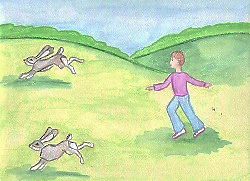 За двумя зайцами погонишься – ни одного не поймаешь. Объяснение смысла.- А какой писатель расскажет об этом историю, вы узнаете сами, вспомнив героев его произведений и разгадав кроссворд1. Самый умный житель цветочного города (Знайка)                                                               2. Как звали мальчика, который сам пришил заплатку на штаны. (Бобка)                           3. Герой, очень любивший газированную воду с сиропом (Сиропчик)                                        4. Герой, который исправил свою ошибку, вернув огурцы сторожу на огороде (Котька)- Кто автор всех этих рассказов и героев? НОСОВ (центральное слово кроссворда)- Какие произведения этого автора вы читали? Воспроизводят по памяти информацию, необходимую для решения учебной задачиВладение литературоведческими понятиямиАнализируют содержание  рассказов. отличать новое от уже известного с помощью учителя.Антиципация- Посмотрите на иллюстрацию. Предположите, о чём пойдёт 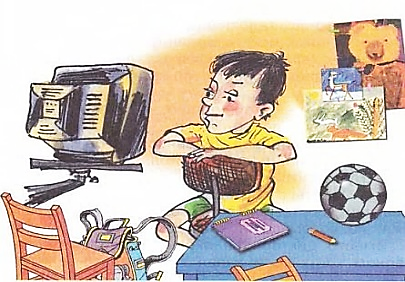 речь в этом произведении?- Прочитайте название. - Что может произойти в истории с таким названием?  Что мы называем ЗАДАЧЕЙ?Об этом мы узнаем в ходе работы над этим произведением.Формулируют ответы на поставленные учителем вопросы. Рассуждают о содержании произведения.Владеют логическими действиями.Прогнозируют содержание рассказа по за-головку и иллюстрации.Постановка учебных задач- Определим задачи  урока:1. Познакомимся  с  произведением …
2. Будем  развивать  свою …
3. Проанализируем  поступки     героев  … 
4. Будем  учиться  определять главную …
5. Проведём  диалог  с …- Какие произведения писал Носов? ЮМОРИСТИЧЕСКИЕВесёлые рассказы вызывают у людей улыбку и смех. А смех – дело серьёзное.  Важно научиться видеть по настоящему смешное в жизни, понимать шутки окружающих людей,  уметь рассказать самому о каком-либо забавном случае. Вот  мы и будем учиться на уроке, различать смешное от несмешного. В этом нам помогают рассказы Носова.- ЮМОР – осмеивание с оттенком сочувствия.- САТИРА – осмеивание с оттенком возмущения.- Мы должны определить,  какое это произведение – юмористическое или сатирическое.Высказывают свое мнение. По названию произведения определяют тематическую и эмоциональную направленность текста.Принимают и сохраняют  задачи учебной деятельности.РАБОТА  С  ТЕКСТОМ  ВО  ВРЕМЯ  ЧТЕНИЯ Цель: обеспечение полноценного восприятия текста; создание читательской интерпретации (истолкования, оценки), ведение диалога с автором (умение разгадать авторские подсказки).                                                                                                                                                                                        Формируются УУД: владение разными видами смыслового чтения; умение вычитывать фактуальную и подтекстовую  информацию; находить информацию в тексте, иллюстрациях; анализировать (выделять главное, составные части) и обобщать (делать выводы) на основе фактов; работать по плану, сверяясь с целью; создавать устные и письменные высказывания.Познавательные – осознанно, правильно читать вслух, воспринимать текст на слух.                                                                                                              Регулятивные – высказывать и аргументировать своё мнение к прочитанному.                                                                                                                     Коммуникативные – договариваться и приходить к общему решению в совместной деятельности в группе. РАБОТА  С  ТЕКСТОМ  ВО  ВРЕМЯ  ЧТЕНИЯ Цель: обеспечение полноценного восприятия текста; создание читательской интерпретации (истолкования, оценки), ведение диалога с автором (умение разгадать авторские подсказки).                                                                                                                                                                                        Формируются УУД: владение разными видами смыслового чтения; умение вычитывать фактуальную и подтекстовую  информацию; находить информацию в тексте, иллюстрациях; анализировать (выделять главное, составные части) и обобщать (делать выводы) на основе фактов; работать по плану, сверяясь с целью; создавать устные и письменные высказывания.Познавательные – осознанно, правильно читать вслух, воспринимать текст на слух.                                                                                                              Регулятивные – высказывать и аргументировать своё мнение к прочитанному.                                                                                                                     Коммуникативные – договариваться и приходить к общему решению в совместной деятельности в группе. РАБОТА  С  ТЕКСТОМ  ВО  ВРЕМЯ  ЧТЕНИЯ Цель: обеспечение полноценного восприятия текста; создание читательской интерпретации (истолкования, оценки), ведение диалога с автором (умение разгадать авторские подсказки).                                                                                                                                                                                        Формируются УУД: владение разными видами смыслового чтения; умение вычитывать фактуальную и подтекстовую  информацию; находить информацию в тексте, иллюстрациях; анализировать (выделять главное, составные части) и обобщать (делать выводы) на основе фактов; работать по плану, сверяясь с целью; создавать устные и письменные высказывания.Познавательные – осознанно, правильно читать вслух, воспринимать текст на слух.                                                                                                              Регулятивные – высказывать и аргументировать своё мнение к прочитанному.                                                                                                                     Коммуникативные – договариваться и приходить к общему решению в совместной деятельности в группе. РАБОТА  С  ТЕКСТОМ  ВО  ВРЕМЯ  ЧТЕНИЯ Цель: обеспечение полноценного восприятия текста; создание читательской интерпретации (истолкования, оценки), ведение диалога с автором (умение разгадать авторские подсказки).                                                                                                                                                                                        Формируются УУД: владение разными видами смыслового чтения; умение вычитывать фактуальную и подтекстовую  информацию; находить информацию в тексте, иллюстрациях; анализировать (выделять главное, составные части) и обобщать (делать выводы) на основе фактов; работать по плану, сверяясь с целью; создавать устные и письменные высказывания.Познавательные – осознанно, правильно читать вслух, воспринимать текст на слух.                                                                                                              Регулятивные – высказывать и аргументировать своё мнение к прочитанному.                                                                                                                     Коммуникативные – договариваться и приходить к общему решению в совместной деятельности в группе. Первичное чтениетекста.  Чтение с остановками  (диалог с автором)- Отмечайте  непонятные слова. ЧТЕНИЕ ТЕКСТА УЧИТЕЛЕМ (песни читают ученики).НИКТО НЕ БУДЕТ МЕШАТЬ ДЕЛАТЬ УРОКИ- Что можно сказать о Феде?  (самостоятельный, усидчивый, решил делать уроки сам)ВЕСЕЛЕЙ БУДЕТ ДЕЛАТЬ УРОКИ  - В чём Федина ошибка?ПЛОХАЯ ПЕСНЯ- Почему решил, что песня плохая? (не сказано, как портной справился с задачей)КТО ТАКОЙ ТИТУЛЯРНЫЙ СОВЕТНИК- Что произойдет дальше?ПРИСУКИВАТЬ КАРАНДАШОМ ПО СТОЛУ В ТАКТ- А теперь нравится Федя? (невнимательный, отвлекается, рассеянный)ОТКУДА ЕЩЁ ОДЕЯЛА ВЗЯЛИСЬ (часто отвлекается)- Почему ничего не понял? Не смог решить задачу?- Сколько раз читал задачу? 8 Сколько концертных номеров прослушал? 7Жанр произведения - Это рассказ (небольшой объём и сюжет, мало героев)                                                                              Делятся своими впечатлениямиОтвечают на вопросы учителяИспользуют простые речевые средства для передачи своего мнения. Полно и точно выражают свои мысли.Словарная работа (по словарю)– Смысл каких слов вам был непонятен?Рокочущим басом – низким мужским голосом                                                     БлохаТитулярный советник – высокий служебный чин в дореволюционной РоссииКафтан – длинная верхняя одежда с длинными рукавами.Борзая – быстраяЧтение с пометкамиОпределяют совместно с учителем толкование слов.Принимают и сохраняют цели и задачи учебной деятельности.Перечитывание текстаРАБОТА  С ИЛЛЮСТРАЦИЯМИ - Могла такая ситуация произойти на самом деле?Пословица про зайцев – главная мысль произведения.- Подберите к иллюстрациям предложения  из текста.                                                             Поиск информации в тексте Подбирают слова к иллюстрациямВысказывают свое мнение. Делают выводы Извлекают информацию из иллюстраций. Осуществляют логические действия.Используют простые речевые средства для передачи своего мнения. Формирование собственного отношения к героям.ТОЛСТЫЕТОНКИЕ вопросы- Почему Федя, прослушав две песни, потёр обеими руками уши? (он пытался сосредоточиться, заставить себя не слушать радио)- Сможет ли Юра растолковать трудную задачу?- Как автор относится к герою своего рассказа? (Посмеивается над ним? Осуждает его? Или помогает ему что-то понять?)Задайте свои вопросы к текстуФормулируют  свои вопросы,  отвечают Делают выводы Извлекают информацию из иллюстраций. Осуществляют логические действия.Используют простые речевые средства для передачи своего мнения. Формирование собственного отношения к героям.В ГРУППАХ- Давайте повторим правила работы в группах.Определение характеристики героя (две группы)Составление плана рассказа (две группы)Составление памятки по выполнению ДЗ (две группы)- Давайте проверим работы группОпределяют смысловые части текста.                               Дают характеристику герою.Умеют донести свою позицию до другихУмеют работать в группахРАБОТА  С  ТЕКСОМ  ПОСЛЕ  ЧТЕНИЯЦель: организация дискуссии с выдвижением гипотез авторского замысла, формулирование идеи произведения; обеспечение углублённого восприятия и понимания текста.                                                                                                                                                                                                                      Формируются УУД: умение вычитывать подтекстовую,  информацию;  анализировать (давать характеристику героям) и обобщать (делать выводы) на основе фактов; работать по плану, сверяясь с целью; создавать устные и письменные высказывания.Личностные – осознать успешность при изучении произведения. Оценивать результат собственной деятельности.РАБОТА  С  ТЕКСОМ  ПОСЛЕ  ЧТЕНИЯЦель: организация дискуссии с выдвижением гипотез авторского замысла, формулирование идеи произведения; обеспечение углублённого восприятия и понимания текста.                                                                                                                                                                                                                      Формируются УУД: умение вычитывать подтекстовую,  информацию;  анализировать (давать характеристику героям) и обобщать (делать выводы) на основе фактов; работать по плану, сверяясь с целью; создавать устные и письменные высказывания.Личностные – осознать успешность при изучении произведения. Оценивать результат собственной деятельности.РАБОТА  С  ТЕКСОМ  ПОСЛЕ  ЧТЕНИЯЦель: организация дискуссии с выдвижением гипотез авторского замысла, формулирование идеи произведения; обеспечение углублённого восприятия и понимания текста.                                                                                                                                                                                                                      Формируются УУД: умение вычитывать подтекстовую,  информацию;  анализировать (давать характеристику героям) и обобщать (делать выводы) на основе фактов; работать по плану, сверяясь с целью; создавать устные и письменные высказывания.Личностные – осознать успешность при изучении произведения. Оценивать результат собственной деятельности.РАБОТА  С  ТЕКСОМ  ПОСЛЕ  ЧТЕНИЯЦель: организация дискуссии с выдвижением гипотез авторского замысла, формулирование идеи произведения; обеспечение углублённого восприятия и понимания текста.                                                                                                                                                                                                                      Формируются УУД: умение вычитывать подтекстовую,  информацию;  анализировать (давать характеристику героям) и обобщать (делать выводы) на основе фактов; работать по плану, сверяясь с целью; создавать устные и письменные высказывания.Личностные – осознать успешность при изучении произведения. Оценивать результат собственной деятельности.Проблемный вопросСинквейнКАКУЮ ЗАДАЧУ ДЛЯ СЕБЯ ДОЛЖЕН РЕШИТЬ МАЛЬЧИК? (научиться создавать условия для выполнения домашнего задания)                                                                                           - Что лучше: дать списать или объяснить задачу?СОСТАВЛЕНИЕ СИНКВЕЙНА ПРО ФЕДЮВысказывают свое мнение.Осуществляют поиск средств достижения цели Характеристика героев.Идея произведения- Чему учит эта история?  - Что нужно для того, чтобы решить задачу? Любое домашнее задание?(Тишина, внимание, знания, сосредоточенность, мышление)- Как вы думаете, для чего писатель рассказал нам об этой истории? Чтобы повеселить читателя или с другой целью? (Чтоб дети смеялись над своими недостатками, избавились от них).                                                                                               -  Какой это рассказ сатирический или  юмористический?    ДОБРАЯ  САТИРАВыделяют главную мысль произведения. Полно и точно выражают свои мысли. Работа с пословицами- Какие пословицы подходят к этому рассказу?Объясняют смысл пословицПолно и точно выражают свои мысли.О писателевыставка книгСОЧИНЯТЬ ДЛЯ ДЕТЕЙ  - НАИЛУЧШАЯ РАБОТАСтал сочинять сказки-истории для сына. Первый рассказ напечатали в журнале «Мурзилка», когда Носову было 30лет. Герои его произведений – это добрые ребята младшего школьного возраста. Книги Носова приносят в дом добрый, веселый смех. Открывай любую страницу – без улыбки, а то и неудержимого смеха читать невозможно.    Внук Игорь Носов                                                                                                               Впервые в России изготовлена цветная серебряная монета достоинством 2 рубля. Её появление приурочено к 100-летию со дня рождения. Монета выпущена ограниченным тиражом 7,5тыс. Её стоимость уже сейчас достигает 1,5 тыс.руб. Книги автора переведены на разные языки.
- Почему рассказы Носова не стареют и интересны вам так же, как и родителям в детстве?                                                                                                                                   Высказывают своё мнение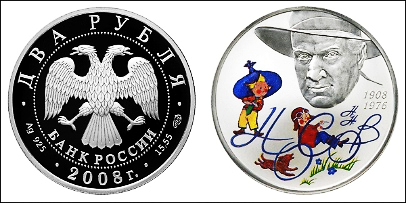 Анализ личности писателяРабота с заглавиемТЕСТ- Так о чем же этот рассказ? - Заголовок отражает Тему или главную мысль.    - Что посоветовали бы Феде?                                                                                                                                                         Тест « Проверь себя»1. Почему Федя включил телевизор?                                                                                        А) там была интересная программа В) захотел отдохнуть перед телевизором                      С) чтобы веселей делать уроки2. Откуда пришёл главный герой? А) из школы В) с катка С) из магазина3. Сколько раз прочитал Федя задачу?    А) 6 раз В) 8 раз С) 4 раза4. О чем важном  хотел рассказать автор.                                                                            А) о любви Феди к концертам                                                                                                В) о том, как надо готовить уроки                                                                                              С) о дружбе Феди и Юры Сорокина5. Какова главная мысль рассказа?                                                                                           А) Бесполезно делать сразу два дела.                                                                                          В) В трудную минуту на помощь всегда придет друг.                                                                       С) Задача легче решается, если никого нет дома.                                                                      Высказывают свое мнение.Оценивание уровня усвоения материалаИтог урока.Рефлексия- Что дал вам этот урок? В каких ситуациях пригодится? 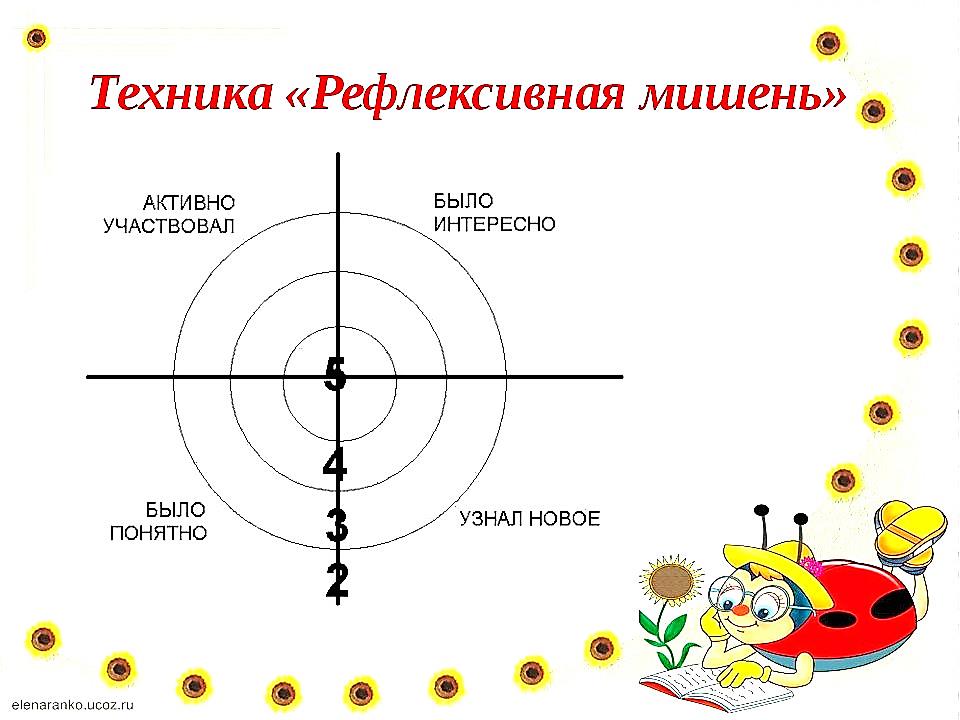 Подведите итог урока  словами: « Я понял, что …»Оцени свою работу на уроке РЕФЛЕКСИВНАЯ  МИШЕНЬ Делают выводы и обобщения.Осуществляют самоанализ учебной деятельностиВладеют навыками самоанализаДомашнее задание Решить задачу из рассказа.Пересказ от лица Феди, Юры.